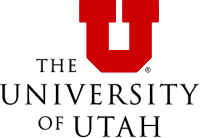 Teaching Excellence & Development Framework 
Instructor Reflection FormInstructor Name: Department: College: OverviewInstructor reflection can be a valuable tool to identify opportunities for improving your teaching practice and to document your developmental journey over time. It can also serve as a record of your teaching, which can be included in awards or review files. 
Reflection is a critical piece in recognizing how your teaching is going and areas in which you might improve. This introspective process can occur at various intervals: prior to or following a class session, on a semester or mid-semester basis, or annually. Reflection may pertain to a specific course, your overall teaching approach, or to other areas, including mentoring, research and service. Engaging in regular reflection will accelerate your personal and professional growth.
  The University of Utah defines outstanding teaching across five thematic areas. These areas with descriptions provide a common framework for course-based instructional activities. We have designed three different Instructor Reflection forms for you to use based on your needs. All of the forms align with the Outstanding Teaching Framework and the Definition of Outstanding Teaching.The Long Form is the most comprehensive form and is recommended for end-of-semester or annual reflections.The Short Form is a condensed version of the Long Form and is recommended for mid-semester or end-of-semester reflection.The Event Form is a simplified form providing space for you to reflect on what happened and what you can learn from it.All three forms are included below. Use the form that best suits the nature and scope of your reflection.Teaching Excellence & Development Framework 
Instructor ReflectionLong Form
Recommended for end-of-semester or annual reflectionUsing this form. During your reflection think of specific examples from your teaching. These examples can cover both positive and constructive aspects. Using these examples, consider the situations from both your perspective and that of a student. Try to identify how you arrived at your impressions or conclusions. Before completing your reflection, consider reviewing the Definition of Outstanding Teaching.Select the most appropriate response option for each item based on your reflection. Use the comment space to identify what is working well or to describe how you can improve.Teaching Excellence & Development Framework 
Instructor ReflectionShort Form
Recommended for mid-semester or end-of-semester reflectionI foster development byFostering student development in discipline-specific language and approachesModeling and developing mindful, ethical, inclusive, and responsible behavior in instructional environmentsRecognizing power differentials between professor, instructors, graduate students, and studentsFostering students’ ability to assess learning and adjust their learning strategiesDeveloping habits of professional responsibilityI promote deep engagement byCreating learning objectives and experiences that are challenging yet attainableUsing rigorous content that is informed by theory, research, evidence, and contextProviding materials, cases, or applications that include diverse experiences, perspectives, or populationsI incorporate promising teaching practices byCreating an environment conducive to intellectual risk-takingUtilizing relevant strategies and tools to provide students access to course materials, grades, and other feedbackApplying multiple techniques and strategies to reach all students in an inclusive, accessible, and culturally responsive wayManaging teaching and learning effectively: planning activities, managing time and student participationUsing active learning strategies to promote the development of content masteryFostering the translation of learning and problem-solving skills to different and changing contextsFollowing university policies and procedures regarding instructional practices and maintain course policies that are applied uniformly and fairlyI utilize assessment practices byUsing assessments at timely intervals throughout the courseProviding specific, regular, and timely feedback tied to performance criteriaUsing transparent assessment processes with clear standards tied to learning objectivesDemonstrating the effectiveness of instruction through measures of student mastery of learning objectivesI pursue ongoing instructional improvement byUtilizing feedback from a variety of sources to inform teaching practicesReflecting on practices, experiences and integrate new knowledgeSeeking out pedagogical approaches to improve teaching practicesTeaching Excellence & Development Framework 
Instructor ReflectionEvent Form
Simplified form to reflect on what happened and what you can learn from itUsing this form. Use this form to reflect on a specific event, either a class period, a specific event in a class, or perhaps a mentoring situation. Consider using this form to improve in a specific area of your teaching. Make this event as specific and concrete as possible. Describe the event as objectively as possible. Consider the situation from all perspectives. Try to identify how you arrived at your impressions, conclusions, or actions. What went well and that you would like to implement in other situations? What didn’t go as well as it could have and that you would like to improve? What resources do you have to help you improve? What goals do you have subsequent to this reflection?Describe the course(s) or experience(s) on which you are reflectingI Foster Development byI Foster Development byI Foster Development byI Foster Development byI Foster Development byI Foster Development byI Foster Development byFostering student development in discipline-specific language and approachesStrongly AgreeSomewhat AgreeNeither Agree or DisagreeSomewhat DisagreeStrongly DisagreeNot ObservableComments: Comments: Comments: Comments: Comments: Comments: Comments: Modeling and developing mindful, ethical, inclusive, and responsible behavior in instructional environmentsStrongly AgreeSomewhat AgreeNeither Agree or DisagreeSomewhat DisagreeStrongly DisagreeNot ObservableComments: Comments: Comments: Comments: Comments: Comments: Comments: Recognizing power differentials between professor, instructors, graduate students, and studentsStrongly AgreeSomewhat AgreeNeither Agree or DisagreeSomewhat DisagreeStrongly DisagreeNot ObservableComments: Comments: Comments: Comments: Comments: Comments: Comments: Fostering students’ ability to assess learning and adjust their learning strategiesStrongly AgreeSomewhat AgreeNeither Agree or DisagreeSomewhat DisagreeStrongly DisagreeNot ObservableComments: Comments: Comments: Comments: Comments: Comments: Comments: Developing habits of professional responsibilityStrongly AgreeSomewhat AgreeNeither Agree or DisagreeSomewhat DisagreeStrongly DisagreeNot ObservableComments: Comments: Comments: Comments: Comments: Comments: Comments: I Promote Deep Engagement byI Promote Deep Engagement byI Promote Deep Engagement byI Promote Deep Engagement byI Promote Deep Engagement byI Promote Deep Engagement byI Promote Deep Engagement byCreating learning objectives and experiences that are challenging yet attainableStrongly AgreeSomewhat AgreeNeither Agree or DisagreeSomewhat DisagreeStrongly DisagreeNot ObservableComments: Comments: Comments: Comments: Comments: Comments: Comments: Using rigorous content that is informed by theory, research, evidence, and contextStrongly AgreeSomewhat AgreeNeither Agree or DisagreeSomewhat DisagreeStrongly DisagreeNot ObservableComments: Comments: Comments: Comments: Comments: Comments: Comments: Providing materials, cases, or applications that include diverse experiences, perspectives, or populationsStrongly AgreeSomewhat AgreeNeither Agree or DisagreeSomewhat DisagreeStrongly DisagreeNot ObservableComments: Comments: Comments: Comments: Comments: Comments: Comments: Incorporate Promising Teaching PracticesIncorporate Promising Teaching PracticesIncorporate Promising Teaching PracticesIncorporate Promising Teaching PracticesIncorporate Promising Teaching PracticesIncorporate Promising Teaching PracticesIncorporate Promising Teaching PracticesCreating an environment conducive to intellectual risk-takingStrongly AgreeSomewhat AgreeNeither Agree or DisagreeSomewhat DisagreeStrongly DisagreeNot ObservableComments: Comments: Comments: Comments: Comments: Comments: Comments: Utilizing relevant strategies and tools to provide students access to course materials, grades, and other feedbackStrongly AgreeSomewhat AgreeNeither Agree or DisagreeSomewhat DisagreeStrongly DisagreeNot ObservableComments: Comments: Comments: Comments: Comments: Comments: Comments: Applying multiple techniques and strategies to reach all students in an inclusive, accessible, and culturally responsive wayStrongly AgreeSomewhat AgreeNeither Agree or DisagreeSomewhat DisagreeStrongly DisagreeNot ObservableComments: Comments: Comments: Comments: Comments: Comments: Comments: Managing teaching and learning effectively: planning activities, managing time and student participationStrongly AgreeSomewhat AgreeNeither Agree or DisagreeSomewhat DisagreeStrongly DisagreeNot ObservableComments: Comments: Comments: Comments: Comments: Comments: Comments: Using active learning strategies to promote the development of content masteryStrongly AgreeSomewhat AgreeNeither Agree or DisagreeSomewhat DisagreeStrongly DisagreeNot ObservableComments: Comments: Comments: Comments: Comments: Comments: Comments: Fostering the translation of learning and problem-solving skills to different and changing contextsStrongly AgreeSomewhat AgreeNeither Agree or DisagreeSomewhat DisagreeStrongly DisagreeNot ObservableComments: Comments: Comments: Comments: Comments: Comments: Comments: Following university policies and procedures regarding instructional practices and maintain course policies that are applied uniformly and fairlyStrongly AgreeSomewhat AgreeNeither Agree or DisagreeSomewhat DisagreeStrongly DisagreeNot ObservableComments: Comments: Comments: Comments: Comments: Comments: Comments: I Utilize Assessment Practices byI Utilize Assessment Practices byI Utilize Assessment Practices byI Utilize Assessment Practices byI Utilize Assessment Practices byI Utilize Assessment Practices byI Utilize Assessment Practices byUsing assessments at timely intervals throughout the courseStrongly AgreeSomewhat AgreeNeither Agree or DisagreeSomewhat DisagreeStrongly DisagreeNot ObservableComments: Comments: Comments: Comments: Comments: Comments: Comments: Providing specific, regular, and timely feedback tied to performance criteriaStrongly AgreeSomewhat AgreeNeither Agree or DisagreeSomewhat DisagreeStrongly DisagreeNot ObservableComments: Comments: Comments: Comments: Comments: Comments: Comments: Using transparent assessment processes with clear standards tied to learning objectivesStrongly AgreeSomewhat AgreeNeither Agree or DisagreeSomewhat DisagreeStrongly DisagreeNot ObservableComments: Comments: Comments: Comments: Comments: Comments: Comments: Demonstrating the effectiveness of instruction through measures of student mastery of learning objectivesStrongly AgreeSomewhat AgreeNeither Agree or DisagreeSomewhat DisagreeStrongly DisagreeNot ObservableComments: Comments: Comments: Comments: Comments: Comments: Comments: Pursue Ongoing Instructional ImprovementPursue Ongoing Instructional ImprovementPursue Ongoing Instructional ImprovementPursue Ongoing Instructional ImprovementPursue Ongoing Instructional ImprovementPursue Ongoing Instructional ImprovementPursue Ongoing Instructional ImprovementUtilizing feedback from a variety of sources to inform teaching practicesStrongly AgreeSomewhat AgreeNeither Agree or DisagreeSomewhat DisagreeStrongly DisagreeNot ObservableComments: Comments: Comments: Comments: Comments: Comments: Comments: Reflecting on practices, experiences and integrate new knowledgeStrongly AgreeSomewhat AgreeNeither Agree or DisagreeSomewhat DisagreeStrongly DisagreeNot ObservableComments: Comments: Comments: Comments: Comments: Comments: Comments: Seeking out pedagogical approaches to improve teaching practicesStrongly AgreeSomewhat AgreeNeither Agree or DisagreeSomewhat DisagreeStrongly DisagreeNot ObservableComments: Comments: Comments: Comments: Comments: Comments: Comments: Reflection Summary. Use this space to summarize your reflection. Here are some questions to consider: What went well?  What (or who) contributed to it going well?  What is the evidence that it went well?  Did it go well for everyone, instructor and all students?  Did it go better for some and not all?  What went poorly?  How do you know it went poorly?  What could you have done in preparation to prevent it going poorly?  What could you have done in the moment to alleviate it going poorly?  What will you do differently in the future?Goals. Describe your goals based on this reflection. You can use the Definition of Outstanding Teaching to guide this process. Choose only one or two thematic areas or specific sub-areas to focus on, rather than trying to improve many things at once. Consider what resources and tools you have to help you improve.Thematic Area. Select the thematic areas from the Definition of Teaching Excellence to which your goals apply. (select all that apply)
Thematic Area. Select the thematic areas from the Definition of Teaching Excellence to which your goals apply. (select all that apply)
Thematic Area. Select the thematic areas from the Definition of Teaching Excellence to which your goals apply. (select all that apply)
Thematic Area. Select the thematic areas from the Definition of Teaching Excellence to which your goals apply. (select all that apply)
Thematic Area. Select the thematic areas from the Definition of Teaching Excellence to which your goals apply. (select all that apply)
Foster DevelopmentPromote Deep EngagementIncorporate Promising Teaching PracticesUtilize Assessment PracticesPursue Ongoing Instructional ImprovementStrongly AgreeSomewhat AgreeNeither Agree or DisagreeSomewhat DisagreeStrongly DisagreeNot ObservableDescribe ways you foster development or how you can improve:Describe ways you foster development or how you can improve:Describe ways you foster development or how you can improve:Describe ways you foster development or how you can improve:Describe ways you foster development or how you can improve:Describe ways you foster development or how you can improve:Strongly AgreeSomewhat AgreeNeither Agree or DisagreeSomewhat DisagreeStrongly DisagreeNot ObservableDescribe ways you promote deep engagement or how you can improve:Describe ways you promote deep engagement or how you can improve:Describe ways you promote deep engagement or how you can improve:Describe ways you promote deep engagement or how you can improve:Describe ways you promote deep engagement or how you can improve:Describe ways you promote deep engagement or how you can improve:Strongly AgreeSomewhat AgreeNeither Agree or DisagreeSomewhat DisagreeStrongly DisagreeNot ObservableDescribe ways you incorporate promising teaching practices or how you can improve:Describe ways you incorporate promising teaching practices or how you can improve:Describe ways you incorporate promising teaching practices or how you can improve:Describe ways you incorporate promising teaching practices or how you can improve:Describe ways you incorporate promising teaching practices or how you can improve:Describe ways you incorporate promising teaching practices or how you can improve:Strongly AgreeSomewhat AgreeNeither Agree or DisagreeSomewhat DisagreeStrongly DisagreeNot ObservableDescribe ways you utilize assessment practices or how you can improve:Describe ways you utilize assessment practices or how you can improve:Describe ways you utilize assessment practices or how you can improve:Describe ways you utilize assessment practices or how you can improve:Describe ways you utilize assessment practices or how you can improve:Describe ways you utilize assessment practices or how you can improve:Strongly AgreeSomewhat AgreeNeither Agree or DisagreeSomewhat DisagreeStrongly DisagreeNot ObservableDescribe ways you pursue ongoing instructional improvement or how you can improve:Describe ways you pursue ongoing instructional improvement or how you can improve:Describe ways you pursue ongoing instructional improvement or how you can improve:Describe ways you pursue ongoing instructional improvement or how you can improve:Describe ways you pursue ongoing instructional improvement or how you can improve:Describe ways you pursue ongoing instructional improvement or how you can improve:Reflection Summary. Use this space to summarize your reflections. Here are some questions you can consider: What went well?  What (or who) contributed to it going well?  What is the evidence that it went well?  Did it go well for everyone, instructor and all students?  Did it go better for some and not all?  What went poorly?  How do you know it went poorly?  What could you have done in preparation to prevent it going poorly?  What could you have done in the moment to alleviate it going poorly?  What will you do differently in the future?
Goals. Describe your goals based on this reflection. You can use the Definition of Outstanding Teaching to guide this process. Choose only one or two thematic areas, or specific sub-areas, to focus on your improvement, rather than trying to improve many things at once. Consider what resources and tools you have to help you improve
Thematic Area. Select the thematic areas from the Definition of Teaching Excellence to which your goals apply. (select all that apply)
Thematic Area. Select the thematic areas from the Definition of Teaching Excellence to which your goals apply. (select all that apply)
Thematic Area. Select the thematic areas from the Definition of Teaching Excellence to which your goals apply. (select all that apply)
Thematic Area. Select the thematic areas from the Definition of Teaching Excellence to which your goals apply. (select all that apply)
Thematic Area. Select the thematic areas from the Definition of Teaching Excellence to which your goals apply. (select all that apply)
Foster DevelopmentPromote Deep EngagementIncorporate Promising Teaching PracticesUtilize Assessment PracticesPursue Ongoing Instructional ImprovementWhat happened?What can you learn from this event?How can you apply what you learned?Goals. Describe your goals based on this reflection. You can use the Definition of Outstanding Teaching to guide this process. Choose only one or two thematic areas, or specific sub-areas, to focus on your improvement, rather than trying to improve many things at once. Consider what resources and tools you have to help you improve.Thematic Area. Select the thematic areas from the Definition of Teaching Excellence to which your goals apply. (select all that apply)
Thematic Area. Select the thematic areas from the Definition of Teaching Excellence to which your goals apply. (select all that apply)
Thematic Area. Select the thematic areas from the Definition of Teaching Excellence to which your goals apply. (select all that apply)
Thematic Area. Select the thematic areas from the Definition of Teaching Excellence to which your goals apply. (select all that apply)
Thematic Area. Select the thematic areas from the Definition of Teaching Excellence to which your goals apply. (select all that apply)
Foster DevelopmentPromote Deep EngagementIncorporate Promising Teaching PracticesUtilize Assessment PracticesPursue Ongoing Instructional Improvement